Classroom Assistant Post Available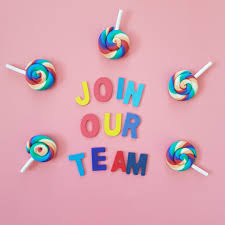  hours – 8:45am – 2:15pm Essential QualificationsGCSE English (Grade C or above)GCSE Mathematics (Grade C or above)Have experience working in a primary school settingDesirable Qualifications/skillsNVQ in Early Childhood studiesSEN training or experienceEffective communication skillsAbility to use own initiative and strong work ethicGood team workerTo work from February 2024 to June 2024 (subject to extension)Please send your CV to fconway669@c2kni.netClosing Date for receipt of CVs – 12 noon on Friday 9th February 2024